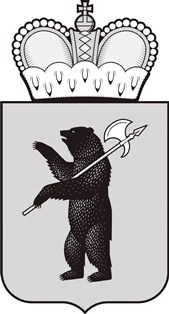 ДЕПАРТАМЕНТ ОБРАЗОВАНИЯ ЯРОСЛАВСКОЙ ОБЛАСТИП Р И К А Зот 05.12.2013 № 689/01-03г. ЯрославльОб итогах областной олимпиады профессионального мастерства 	В соответствии с приказом департамента образования от 14.10.2013 № 581/01-03 «О проведении областной олимпиады профессионального мастерства обучающихся профессиональных образовательных организаций, подведомственных департаменту образования Ярославской области и реализующих программы подготовки квалифицированных рабочих, 21.11.2013 года на базе ГОУ НПО ЯО профессиональный лицей № 2 проведена областная олимпиада профессионального мастерства по профессии «Токарь».	Рассмотрев материалы, представленные оргкомитетом областной олимпиады ПРИКАЗЫВАЮ:1. Утвердить протокол итогового заседания жюри о результатах проведения областной олимпиады профессионального мастерства (прилагается).2. Наградить дипломом I степени и ценным призом обучающегося ГОУ СПО ЯО Угличского индустриально-педагогического колледжа Богомолова Алексея Владимировича.3. Наградить дипломом II степени и ценным призом обучающегося ГОУ СПО ЯО Рыбинского промышленно-экономического техникума Солодова Алексея Андреевича и дипломом III степени и ценным призом обучающегося ГОУ СПО ЯО Угличского индустриально-педагогического колледжа Васенко Даниила Юрьевича.4. Наградить свидетельствами участника и поощрительными призами следующих участников олимпиады:Тимошина Артёма, обучающегося ГОУ НПО ЯО ПЛ № 2;Белозёрова Андрея, обучающегося ГОУ НПО ЯО ПЛ № 2;Бахвалова Виктора, обучающегося ГОУ НПО ЯО ПУ № 12;Вальдмана Василия, обучающегося ГОУ НПО ЯО ПУ № 12;Оловянишникова Александра, обучающегося ГОУ СПО ЯО Рыбинского промышленно-экономического техникума.5. Объявить благодарность директорам государственных образовательных учреждений:Трошину А.Н., директору ГОУ НПО ЯО ПЛ № 2;Корневу А.А., директору ГОУ НПО ЯО ПУ № 12;Порошину А.Н., директору ГОУ СПО ЯО Рыбинского промышленно-экономического техникума;Куриловой Л.М., директору ГОУ СПО ЯО Угличского индустриально-педагогического колледжа.	6. Разрешить директорам профессиональных образовательных организаций премировать работников и обучающихся, принявших активное участие в подготовке и проведении областной олимпиады.	7. Премирование произвести за счёт экономии фонда оплаты труда или внебюджетных средств.	8. Контроль за выполнением приказа возложить на заместителя директора департамента И.В. Лободу.Директор департамента	                                        		М.В. Груздев